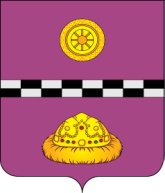 ПОСТАНОВЛЕНИЕот «14»  апреля 2021 г.                                                                                              № 147В соответствии  с частью 4 статьи 14 Федерального закона от  06.10.2003   №131-ФЗ «Об общих принципах организации местного самоуправления в Российской Федерации»,ПОСТАНОВЛЯЮ:Создать рабочую группу по обследованию муниципального жилищного фонда сельского поселения «Тракт» для последующей передачи его в муниципальную собственность муниципального района «Княжпогостский», согласно приложению № 1 к настоящему постановлению.Утвердить Положение о рабочей группе по обследованию муниципального жилищного фонда сельского поселения «Тракт» для последующей передачи его в муниципальную собственность муниципального района «Княжпогостский», согласно приложению № 2 к настоящему постановлению.Утвердить форму акта обследования, согласно приложению № 3 к настоящему постановлению.Провести обследование жилищного фонда сельского поселения «Тракт» в срок до 01.06.2021 г. Настоящее постановление вступает в силу со дня его подписания.Контроль за исполнением настоящего постановления возлагается на заместителя руководителя администрации муниципального района «Княжпогостский» А.Л. Кулика.Глава МР «Княжпогостский» -руководитель администрации                                                                   А.Л. НемчиновПриложение №1к постановлению администрацииМР «Княжпогостский»от «14» апреля 2021 г. № 147Составрабочей группы по обследованию муниципального жилищного фондасельского поселения «Тракт» для последующей передачи егов муниципальную собственность муниципального района «Княжпогостский»		Члены рабочей группы:Кулик Андрей Леонидович – заместитель руководителя администрации МР «Княжпогостский»;Кузиванов Александр Иванович – начальник отдела жилищно-коммунального и дорожного хозяйства управления муниципального хозяйства администрации МР «Княжпогостский»;Гребенкина Олеся Ивановна – ведущий специалист сектора муниципального имущества управления муниципального хозяйства администрации МР «Княжпогостский»;Рымская Наталья Сергеевна – инспектор 1 категории отдела жилищно-коммунального и дорожного хозяйства управления муниципального хозяйства администрации МР «Княжпогостский»;Шепеленко Елена Михайловна – начальник управления правовой и кадровой работы администрации МР «Княжпогостский»;Клочко Михаил Михайлович – глава сельского поселения «Тракт».Приложение №2к постановлению администрации МР «Княжпогостский»от «14» апреля 2021 г. № 147ПОЛОЖЕНИЕо рабочей группе по обследованию муниципального жилищного фондасельского поселения «Тракт» для последующей передачи егов муниципальную собственность муниципального района «Княжпогостский»Общие положенияРабочая группа создается для обследования муниципального жилищного фонда сельского поселения «Тракт».Целью деятельности рабочей группы является определение фактического наличия муниципального жилищного фонда, его состояния (наличие стен, кровли, окон и иных конструктивных элементов), наличие и количество зарегистрированных лиц в нем, фактическое их проживание, наличие документации на жилищный фонд (технические паспорта, поквартирные карточки, кадастровые выписки  и иные документы).Основные задачи и функции рабочей группы – проведение обследования муниципального жилищного фонда СП «Тракт», его состояния,  наличие документации с последующим оформлением актов обследования.В состав рабочей группы включаются представители администрации муниципального района «Княжпогостский», а также представители администрации сельского поселения «Тракт».Порядок действий рабочей группы2.1.   Члены рабочей группы:2.1.1. Осуществляют обследование жилищного фонда сельского поселения «Тракт», а именно, проводят мероприятия с целью определения фактического наличия муниципального жилищного фонда, его состояния (наличие стен, кровли, окон и иных конструктивных элементов), наличие и количество зарегистрированных лиц в нем, фактическое их проживание, наличие документации на жилищный фонд (технические паспорта, поквартирные карточки, кадастровые выписки  и иные документы). Обследование может проводиться с применением фотосъемки.2.2.2. По результатам обследования жилищного фонда составляются акты обследования.2.2.3. После подписания актов обследования жилищного фонда сельского поселения «Тракт», они предоставляются Главе муниципального района «Княжпогостский» - руководителю администрации                                      МР «Княжпогостский», для принятия соответствующего решения.Приложение №3к постановлению администрацииМР «Княжпогостский»								от «14» апреля 2021 г. № 147Акт обследования жилищного фонда.Объект обследования: ______________________________________________Осмотром установлено: ____________________________________________________________________________________________________________________________________________________________________________________________________________________________________________________________________________________________________________________________________________________________________________________________________________________________________________________________________________________________________________________________________________________________________________________________________________________________________________________________________________________Количество зарегистрированных лиц (постоянно/временно, ФИО зарегистрированных): __________________________________________________________________Количество проживающих лиц (ФИО):________________________________________________________________Документы, имеющиеся по объекту обследования:Технический паспорт _______________________________________Кадастровая выписка _______________________________________Поквартирная карточка _____________________________________Иные документы ___________________________________________Члены рабочей группы                            подпись                                                     ФИОО создании рабочей группы по обследованию муниципального жилищного фонда сельского поселения «Тракт» для последующей передачи его в муниципальную собственность МР «Княжпогостский»